第５号様式（第７条関係）鈴鹿市学校給食停止・再開届年　　月　　日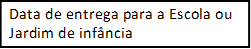 （宛先）鈴鹿市教育長　学校給食の（停止・再開）について，鈴鹿市学校給食費等に関する要綱第７条第１項の規定により，次のとおり届け出ます。※この届は，在籍している学校を経由して提出してください。※再開日が不明な場合は空欄で結構です。再開する場合は必ずこの届を提出してください。届出者（学校給食費負担者）住所Endereço do responsável届出者（学校給食費負担者）氏名Nome do responsável届出者（学校給食費負担者）生年月日Data de nascimento do responsável届出者（学校給食費負担者）電話番号Telefone.対象の児童，生徒又は幼児氏名Nome do aluno対象の児童，生徒又は幼児生年月日Data de nascimento do aluno対象の児童，生徒又は幼児学校・幼稚園名Nome da Escola停止開始日停止開始日Parar data de início停止理由停止理由Motivo da suspensão再開日再開日Data de retomada学校記入欄学校記入欄学校記入欄学校記入欄学校受付日学校受付者印食材キャンセル教育総務課令和4年7月20日未 ・ 済未 ・ 済